ПСИХОЛОГИЧЕСКАЯ ПОЛИКЛИНИКА  АПП ЮФУПРОВОДИТ НАБОР НА ТРЕНИНГ  "НАЧНИ БЫТЬ ПСИХОЛОГОМ" 
Дата проведения 14.03.2015
Время 17:00-19:00
Место проведения: пр. Нагибина, 13 , 1-й этаж, ПСИХОЛОГИЧЕСКАЯ ПОЛИКЛИНИКА.
Кол-во участников от 8 до 15 чел.
Стоимость 700 р. Студентам ЮФУ при предъявление студенческого билета - 500 р.
Запись по тел. 89287777322 ,89287770510 или на бесплатном семинаре.
Ведущие Тельнов С.В. , Григорян С.С.АНОНС

Ты студент-психолог? Думаешь, как реализовать себя в профессии?Тогда тебе к нам! Наш воркшоп поможет тебе узнать потребности и интерес потенциальных клиентов на сегодняшний день, а клиентам узнать современных психологов чуть поближе. Будет прямая трансляция шоу психологов (почти правда), где Вы сможете задать им любые вопросы, и, возможно,  получите ответ.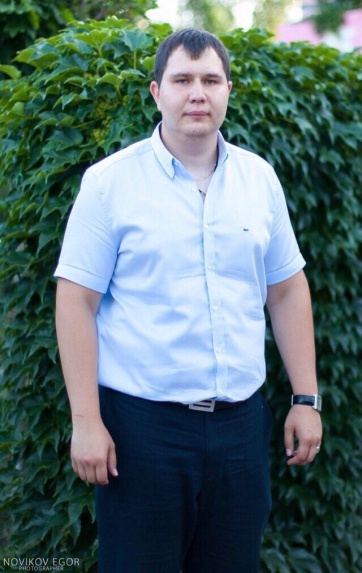 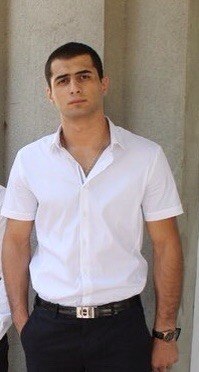 